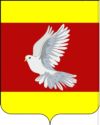 АДМИНИСТРАЦИЯ ГУЛЬКЕВИЧСКОГО ГОРОДСКОГО ПОСЕЛЕНИЯГУЛЬКЕВИЧСКОГО РАЙОНАПОСТАНОВЛЕНИЕот 30.06.2022                                                                                           № 305город ГулькевичиО внесении изменения в постановление администрацииГулькевичского городского поселения Гулькевичскогорайона от 2 октября 2017 г. № 524 «О создании Территориальной комиссии по профилактике правонарушений в Гулькевичском городском поселении Гулькевичского района»В связи с кадровыми изменениями, руководствуясь уставом Гулькевичского городского поселения Гулькевичского района, постановляю: 1. Внести в постановление администрации Гулькевичского городского поселения Гулькевичского района от 2 октября 2017 г. № 524 «О создании Территориальной комиссии по профилактике правонарушений в Гулькевичском городском поселении Гулькевичского района» изменение, изложив приложение 1 к нему в новой редакции (прилагается).2. Обнародовать настоящее постановление в специально установленных местах для обнародования муниципальных правовых актов Гулькевичского городского поселения Гулькевичского района, определенных постановлением администрации Гулькевичского городского поселения Гулькевичского района от 28 июня 2010 г. № 347 «Об утверждении специально установленных мест для обнародования муниципальных правовых актов Гулькевичского городского поселения Гулькевичского района», и разместить на официальном сайте администрации Гулькевичского городского поселения Гулькевичского района в сети «Интернет».  3. Контроль за выполнением настоящего постановления возложить на заместителя главы Гулькевичского городского поселения Гулькевичского района, начальника организационно-кадрового управления Захарюта Н.В.4. Постановление вступает в силу после его официального обнародования.Глава Гулькевичского городского поселенияГулькевичского района                                                                           А.Г. ВересовСОСТАВТерриториальной комиссии по профилактике правонарушений в Гулькевичском городском поселении Гулькевичского районаЗаместитель главыГулькевичского городского поселенияГулькевичского района, начальник организационно-кадрового управления					 Н.В. ЗахарютаПриложение к постановлению администрации Гулькевичского городского поселения Гулькевичского районаот 30.06.2022 г. № 305«Приложение 1УТВЕРЖДЕНпостановлением администрацииГулькевичского городского поселения Гулькевичского районаот 02.10.2017 г. № 524 (в редакции постановления администрации Гулькевичского городского поселения Гулькевичского районаот 30.06.2022 г. № 305)Захарюта 	-Наталья Васильевна заместитель главы Гулькевичского городского поселения Гулькевичского района, начальник организационно-кадрового управления, председатель Территориальной комиссии;Потапова   	-Жанна Георгиевназаместитель начальника организационно-кадрового управления администрации Гулькевичского городского поселения Гулькевичского района, заместитель председателя Территориальной комиссии;КолпаковаНаталья Николаевна ведущий специалист организационного-кадрового управления администрации Гулькевичского городского поселения Гулькевичского района, секретарь Территориальной комиссии.Члены Территориальной комиссии:Авилкова	-Елена Александровнапсихолог государственного бюджетного учреждения здравоохранения «Гулькевичская центральная районная больница» Министерства здравоохранения Краснодарского края (по согласованию);Бабичева 	-Анжелика Александровнаначальник отдела по вопросам мер социальной поддержки и социального обслуживания отдельных категорий и групп населения управления социальной защиты населения Министерства труда и социального развития Краснодарского   края  в  Гулькевичском районе (по согласованию); Будковская 	-Анна Михайловна главный специалист организационно-кадрового управления администрации Гулькевичского городского поселения Гулькевичского района;Волнянская	-Валентина Никифоровнапредседатель территориального общественного самоуправления «Линейное»;Волков 	-Ростислав Владимировичатаман Хуторского казачьего общества «Гулькевичи» (по согласованию);Гурьянова 	-Евгения Александровна инспектор Гулькевичского межмуниципального филиала федерального казенного учреждения уголовно-исполнительной инспекции управления федеральной службы исполнения наказания России по Краснодарскому краю, старший лейтенант внутренней службы (по согласованию);Дементиенко 	-Ольга Альфонасовнапредседатель территориального общественного самоуправления «Заречный»;  Жиркова	-Ригина Фаильевназаместитель начальника отдела финансов, экономики и потребительской сферы администрации Гулькевичского городского поселения Гулькевичского района;Журавлева                             -Людмила Петровнапредседатель территориального общественного самоуправления «Центральное» Гулькевичского городского поселения Гулькевичского района;Келейникова 	-Елена Юрьевназаместитель начальника управления образования администрации муниципального образования Гулькевичский район (по согласованию);Куковинец	-Юрий Николаевичпредседатель территориального общественного самоуправления «Плодопитомник»;Куркина	-Людмила Васильевнаспециалист отдела трудоустройства спецпрограмм и профобучения государственного казенного учреждения Краснодарского края «Центр занятости населения Гулькевичского района» (по согласованию);Масюра	-Надежда Николаевнапредседатель территориального общественного самоуправления «Майкопское»;Панина 	-Елена Павловнапредседатель территориального общественного самоуправления «Восточное»;Леонидова 	-Виктория Андреевна инспектор отделения по делам несовершеннолетних отдела участковых уполномоченных полиции и по делам несовершеннолетних Отдела Министерства внутренних дел России по Гулькевичскому району (по согласованию);Рекутина	-Алеся Александровназаведующий отделением профилактики семейного неблагополучия государственного бюджетного учреждения социального обслуживания Краснодарского края «Гулькевичский комплексный центр социального обслуживания населения» (по согласованию);Урывская 	-Екатерина Григорьевна  инспектор группы по осуществлению административного надзора Отдела Министерства внутренних дел России по Гулькевичскому району;Шалунова 	-Надежда Егоровнапредседатель территориального общественного самоуправления «Западный микрорайон»;Шкурат 	-Дмитрий Сергеевич заведующий отделом по работе с молодежью муниципального бюджетного учреждения культуры «Культурно-досуговый центр «Лукоморье» Гулькевичского городского поселения Гулькевичского района (по согласованию);Яковлева	-Любовь Пантелеевнапредседатель территориального общественного самоуправления «ВНИИС».».